Impresso em: 07/08/2023 21:14:56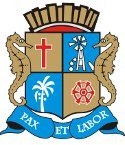 Matéria: EMENDA N 56 AO PL N 137-22Autor: RICARDO MARQUESGoverno de Sergipe Câmara Municipal de AracajuReunião: 29 SESSÃO ExtraordináriaData: 17/08/2022Parlamentar	Partido	Voto	HorárioANDERSON DE TUCA BRENO GARIBALDE EDUARDO LIMA EMÍLIA CORRÊA FABIANO OLIVEIRA ISACJOAQUIM DA JANELINHA LINDA BRASILPAQUITO DE TODOS PR. DIEGOPROF. BITTENCOURT PROFª. ÂNGELA MELO RICARDO MARQUESSÁVIO NETO DE VARDO DA LOTÉRICA SGT. BYRON ESTRELAS DO MAR SHEYLA GALBASONECAPDTUNIÃO BRASIL REPUBLICANOS PATRIOTAPP PDTSOLIDARIEDADE PSOL SOLIDARIEDADE PPPDT PTCIDADANIAPODEMOS REPUBLICANOS CIDADANIA PSDNÃO NÃO NÃO SIM NÃO NÃO NÃO SIM NÃO NÃO NÃO SIM SIM NÃO NÃO SIM NÃO10:55:3510:57:2810:57:1410:55:4110:56:3910:57:0910:55:4610:56:0610:56:4610:57:0410:56:4810:56:0310:56:1510:56:5010:56:5610:55:3710:57:02NITINHODR. MANUEL MARCOS VINÍCIUS PORTO BINHOCÍCERO DO SANTA MARIA RICARDO VASCONCELOS FÁBIO MEIRELESTotais da Votação	Sim: 5Resultado da Votação: REPROVADOPSD PSD PDT PMNPODEMOSREDE PODEMOSNão: 12O Presidente não Vota Não VotouNão Votou Não Votou Não Votou Não Votou LicenciadoAbstenção: 0	Total de Votos Válidos: 17